Лексическая тема недели: «Космос»Родителям рекомендуется:Объясните ребёнку, почему 12 апреля во всём мире отмечают День космонавтики. Рассмотрите картинки и иллюстрации в книгах, газетах, журналах с изображением космоса, космонавтов и космической техники. Расскажите ребёнку о первом космонавте – Юрии Гагарине. Объясните ребёнку, что такое ракета, спутник, космодром, скафандр, телескоп.Проверьте, как ребёнок запомнил то, о чём Вы с ним беседовали. Попросите его ответить на вопросы самостоятельно, и, если он затрудняется, помогите ему с ответами.– Какой праздник отмечают 12 апреля? 12 апреля отмечают День космонавтики.– Что такое космос? Космос – это то, что окружает землю и другие планеты.– Что люди запускают в космос? Люди запускают в космос спутники, ракеты, космические корабли и станции.– Как называют человека, который летит на ракете в космос? Человека, который летит на ракете в космос, называют космонавтом.– Кто был первым космонавтом? Первым космонавтом был Юрий Гагарин.– Как называется место, откуда запускают в космос космические корабли? Это место называется космодром.– Что надевает космонавт для полёта в космос? Космонавт надевает космический скафандр.– Как называется планета, на которой мы живём? Наша планета называется Земля.– Какой прибор нужен человеку, чтобы рассмотреть луну, далёкие звёзды и планеты? Чтобы рассмотреть луну, звёзды и планеты, человеку нужен телескоп.3. Словесная игра «Подскажи словечко». Взрослый читает стихотворные строчки, но перед последним словом делает паузу, предлагая ребёнку самому закончить стишок. Если ребёнок затрудняется с ответом, подскажите ему сами. Игру можно повторить несколько раз.На корабле воздушном,
Космическом, послушном,
Мы, обгоняя ветер,
Несёмся на … (ракете).
Планета голубая,
Любимая, родная,
Она твоя, она моя,
И называется … (Земля).
Есть специальная труба,
В ней Вселенная видна,
Видят звёзд калейдоскоп
Астрономы в … (телескоп).Посчитать совсем не просто
Ночью в тёмном небе звёзды.
Знает все наперечёт
Звёзды в небе … (звездочёт).Самый первый в Космосе
Летел с огромной скоростью
Отважный русский парень
Наш космонавт … (Гагарин).Освещает ночью путь,
Звёздам не даёт заснуть,
Пусть все спят, ей не до сна,
В небе не заснёт … (луна).Специальный космический есть аппарат,
Сигналы на Землю он шлёт всем подряд,
И как одинокий путник
Летит по орбите … (спутник).У ракеты есть водитель,Невесомости любитель.По-английски: “астронавт”,А по-русски … (космонавт).4. Выполни задание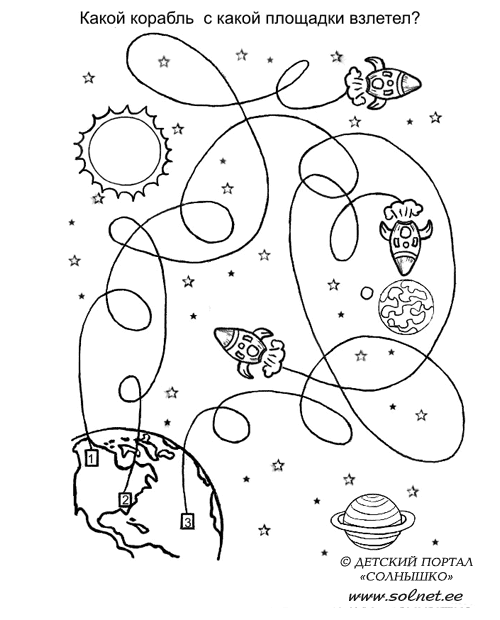 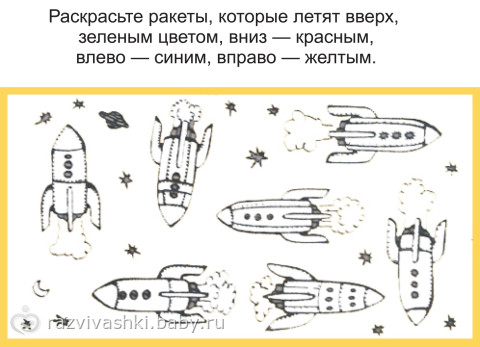 